Krąg tematyczny: POŻEGNANIA NADSZEDŁ CZAS.Data: 19.06.2020 r.Temat: Pocieszajki dla maluszków.Słuchanie piosenki „Na zawsze zapamiętasz”. Rozmowa nt. tekstu piosenki.Ćwiczenia poranne.1. Słuchanie opowiadania Agaty Widzowskiej „Pocieszajki dla maluchów”.2. „Obrazek o lecie” – wykonanie prezentu dla kolegi/koleżanki na pożegnanie przedszkola. Cel: rozwijanie sprawności manualnej.Zabawy na świeżym powietrzu: spacer w pobliżu przedszkola – obserwowanie roślin i zwierząt, rozpoznawanie ich i nazywanie; zabawy ruchowe wybrane spośród zabaw z całego roku. Nauka wierszyka z opowiadania fragmentami, metodą ze słuchuMasaż pleców. Odszukanie na obrazku piłek. Określenie ich położenia.1. Słuchanie piosenki „Na zawsze zapamiętasz”. Rozmowa nt. tekstu piosenki.https://www.youtube.com/watch?v=X9O852cIGaARodzic pyta:- O czym jest ta piosenka?- Jakie zdarzenia zapamiętacie z naszego przedszkola (grupy)?2. Ćwiczenia poranne• Zabawa orientacyjno-porządkowa „Samochody”.Dziecko biega w różnych kierunkach, naśladując rękami poruszanie kierownicą. Wydaje odgłosy poruszającego się samochodu: brr, brr lub brum, brum. Na sygnał – uderzenie w bębenek lub klaśnięcie – zatrzymuje się i trąbi: pi, pi, pi. Dwa uderzenia są sygnałem do ponownego poruszania się.• Ćwiczenie dużych grup mięśniowych „Trawa i chmury”.Na hasło: Trawa, dziecko przykuca; na hasło: Chmury, staje na palcach, wyciąga ręce w górę i porusza nimi w prawo i w lewo – naśladując chmury płynące po niebie.• Ćwiczenie tułowia – skręty „Śledzimy lot samolotu”.Dziecko siedzi skrzyżnie. Jedną rękę ma na kolanach, a z drugiej tworzy daszek nad oczami. Wykonuje skręt tułowia i głowy uniesionej do góry w jedną, a następnie w drugą stronę – obserwuje lot samolotu.• Ćwiczenie równowagi „Rysujemy koła”.Dziecko, w staniu na jednej nodze, rysuje stopą w powietrzu małe koła i duże koła. Ćwiczenie wykonuje raz jedną, raz drugą nogą.3. Słuchanie opowiadania Agaty Widzowskiej „Pocieszajki dla maluchów”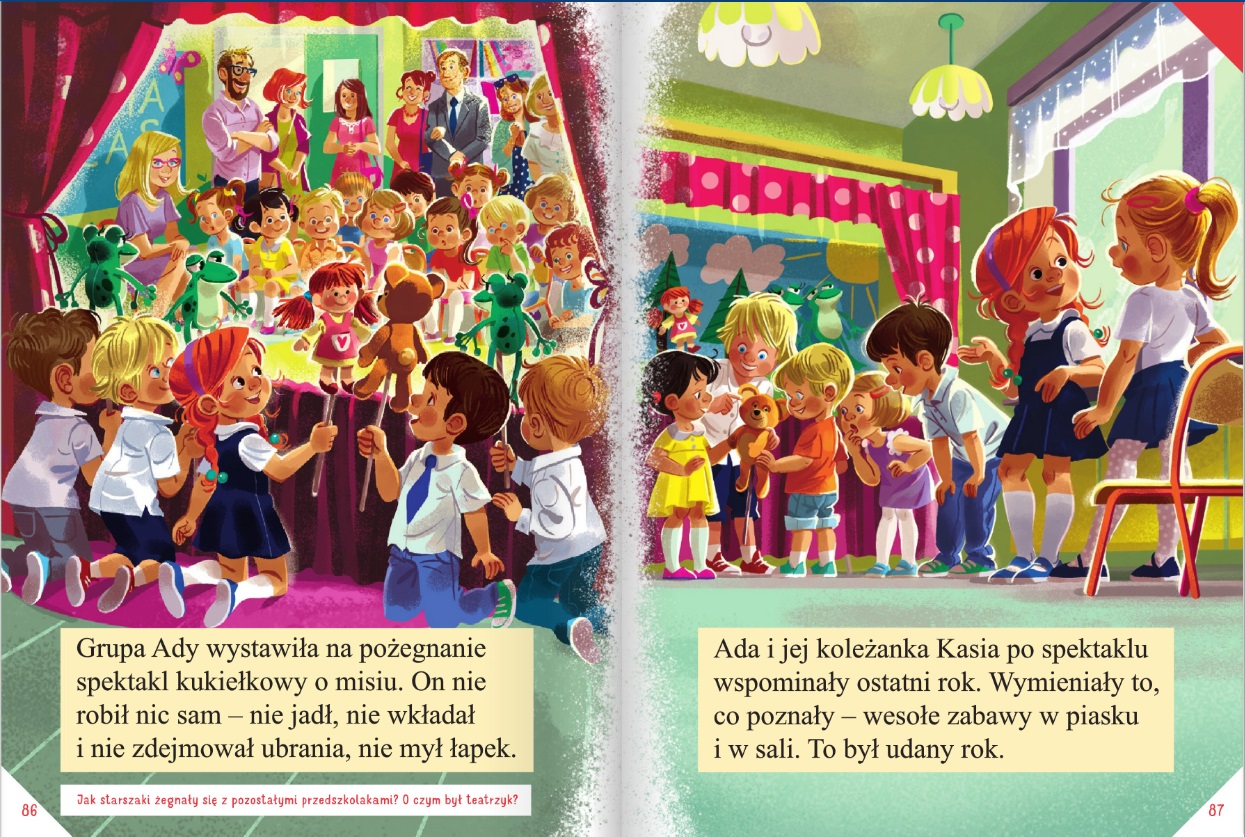 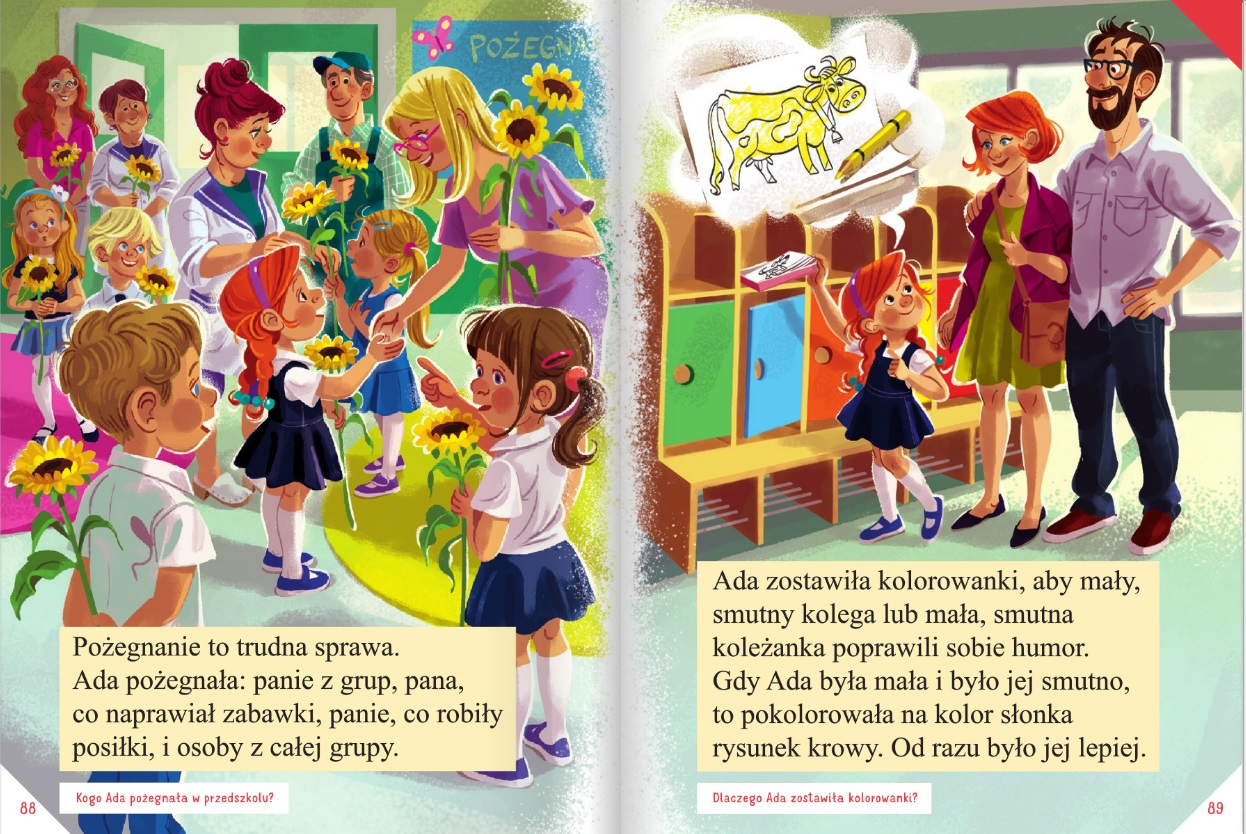 Ada była bardzo dumna z tego, że po wakacjach pójdzie do szkoły. Będzie miała kolorowy plecak, a w nim książki, zeszyty i piórnik z przyborami. Bardzo chciała się nauczyć samodzielnie czytać,bo obiecała Olkowi, że w przyszłości to ona przeczyta mu bajkę na dobranoc, a nie odwrotnie.Na zakończenie ostatniego roku w przedszkolu zaproszono wszystkich rodziców, a młodszegrupy zadbały o niespodzianki: zaśpiewały pożegnalne piosenki i wręczyły starszakom samodzielnie przygotowane sadzonki drzewek szczęścia w małych doniczkach.Grupa Ady odwdzięczyła się przedstawieniem teatralnym dla maluchów o misiu, którytrafił do przedszkola i niczego nie potrafił robić samodzielnie: nie umiał sam jeść, ubierać się,wiązać sznurowadeł i budować domku z drewnianych klocków. Nie wiedział nawet, że przedjedzeniem trzeba myć łapki, ani nie znał słów: „proszę, dziękuję, przepraszam”. Ten miś musiałsię wszystkiego nauczyć w przedszkolu, a dzieci mu w tym pomagały.Był to teatrzyk kukiełkowy, w którym Ada przedstawiała postać dziewczynki o imieniu Basia. Tomek trzymał kukiełkę niedźwiadka, a Basia uczyła misia, jak należy myć łapki:– O! Popatrz, misiu,tu jest łazienka,wodą się zmywafarbę na rękach,a ty masz łapkicałe w powidłach,więc musisz użyć wody i mydła!Piotrek, Janek i Paweł poruszali kukiełkami zielonych żabek i śpiewali piosenkę:Kum, kum, kum!Rech, rech, rech!Było przedszkolaków trzech.Hopsa, w lewo!Hopsa, w prawo!Skaczą zwinnie. Brawo! Brawo!Ucz się, misiu, z nimi ćwicz,skacz i do dziesięciu licz!Tu następowała wyliczanka do dziesięciu: jeden, dwa, trzy, cztery, pięć i tak dalej…Potem na scenie pojawiły się symbole pór roku: słońce, bałwanek, kasztany i skowronek.Dzieci z młodszych grup doskonale wiedziały, które symbolizują wiosnę, lato, jesień i zimę.Na zakończenie przedstawienia wszystkie starszaki ukłoniły się pięknie i wyrecytowały:– Nie płaczcie, kochani, gdy nas tu nie będzie,nasz wesoły uśmiech zostawimy wszędzie,a gdy po wakacjach znajdziemy się w szkole,będziemy wspominać kochane przedszkole!Młodszym dzieciom bardzo podobało się przedstawienie, a po spektaklu wszyscy chcieliobejrzeć z bliska kukiełki. Ada stanęła pod oknem i przyglądała się swoim koleżankom i kolegom. Z jednej strony cieszyła się na myśl o szkole, z drugiej jednak czuła, że będzie tęsknić.– Trochę mi smutno – powiedziała do Kasi.– Mnie też – odpowiedziała dziewczynka. – Nauczyłam się tutaj pisać swoje imię: K A S I A –przeliterowała.– A ja się nauczyłam sama korzystać z łazienki, bo jak byłam mała, to nie umiałam spuszczać wody – dodała Ada.– Piotrek mi pokazał, jak bezpiecznie zjeżdżać ze zjeżdżalni i wspinać się po drabinkach.– Mnie też!– I umiemy już rozpoznawać kształty: kółka, trójkąty, prostokąty i kwa… kwa… – zająknęłasię Kasia.– Kwadraty – dokończyła Ada.– Tak! Kwadraty!– I co jeszcze?– Pani pokazała nam, jak się kroi warzywa, tak żeby się nie skaleczyć.– I już umiemy same zrobić sałatkę z majonezem – odparła z dumą Ada.– A pamiętasz, jak lepiłyśmy pączki z piasku do naszej cukierni? Tomek ugryzł jednego i panikazała mu szybko wypłukać buzię.– Cha, cha! Nigdy tego nie zapomnę.– I piekliśmy ciasto na Dzień Mamy, a wyszedł nam zakalec!– Pamiętam. Pani polała je rozpuszczoną czekoladą i powiedziała, że takie ciasto jada sięwe Francji.– Było bardzo dobre. Wszyscy prosili o dokładkę.Dziewczynki wymieniły jeszcze wiele wesołych wspomnień i obiecały sobie, że będą odwiedzać swoje przedszkole i ulubioną panią. Pożegnały się z innymi dziećmi, z kucharkami, panem„złotą rączką”, który potrafił naprawić każdą rzecz, a nawet z zabawkami.Przed wyjściem z przedszkola Ada położyła coś ukradkiem w swojej szafce w szatni.– Co tam zostawiłaś? – zdziwiła się mama.– Zostawiłam pudełko z pocieszajkami.– A co to są pocieszajki?– To są kolorowanki ze zwierzątkami. Powiedziałam pani, że jak jakiś maluch będzie płakał,to może mu dać taką kolorowankę i poprosić, żeby pomalował smutne zwierzątko.Ja też kiedyś płakałam za tobą w przedszkolu i wtedy pomalowałam krowę na żółto. Świeciła jak słońce i od razu mi było lepiej.– To wspaniały pomysł – mama spojrzała z podziwem na Adę i mocno ją przytuliła.– Pa, pa! Przedszkole! – powiedziała Ada. – Kiedyś cię odwiedzę.Rozmowa na temat opowiadania:− Co przygotowała grupa Ady na pożegnanie przedszkola?− Co przygotowali młodsi koledzy?− Co robiły Ada i Kasia?− Kogo pożegnała Ada?− Co to były pocieszajki Ady?− Gdzie je zostawiła?4. Ćwiczenia w książceCzytanie tekstu znajdującego się pod ilustracjami – książka s. 86-89.5. „Obrazek o lecie” – wykonanie prezentu dla kolegi/koleżanki na pożegnanie przedszkola.Karta  A5, kredki, farby plakatowe, pędzelek, kubek z wodą, pastele, kartka z kolorowego bloku technicznego, klej, bibuła, kolorowy papier.Oglądanie reprodukcji malarskichWyprawka – reprodukcje malarskie: Claude Monet „Stogi siana w Giwerny”; Oleg Sumarokov „Kobieta pod parasolem odpoczywająca na plaży”Dziecko określa z jaką porą roku kojarzą mu się reprodukcje i dlaczego.Wykonanie na kartkach A5 obrazka o lecie – wybraną techniką.- Ozdobienie powstałych ramek kulkami z kolorowej bibuły lub kawałkami kolorowego papieru.- Podpisanie się z tyłu obrazka samodzielnie lub z pomocą rodzica.- Ofiarowanie obrazka wybranemu koledze/koleżance.6. Zabawy na świeżym powietrzu: spacer w pobliżu przedszkola – obserwowanie roślin i zwierząt, rozpoznawanie ich i nazywanie; zabawy ruchowe wybrane spośród zabaw z całego roku.7. Nauka wierszyka z opowiadania fragmentami, metodą ze słuchuNie płaczcie, kochani, gdy nas tu nie będzie,nasz wesoły uśmiech zostawimy wszędzie,a gdy po wakacjach znajdziemy się w szkole,będziemy wspominać kochane przedszkole!7. Masaż pleców. Rodzic robi masaż plecków swojemu dziecku. 8.  Karta pracy, cz. 4, s. 72.Odszukanie na obrazku piłek. Określenie ich położenia.